PHIẾU BẦU CỬ THÀNH VIÊN BAN KIỂM SOÁTNHIỆM KỲ NĂM 2022 – 2026 Bầu cho Ông/Bà sau đây vào Ban kiểm soát Công ty cổ phần Cơ khí Đóng tàu Thủy sản Việt Nam (Fishipco):Hướng dẫn cách bầu:- Cổ đông được sử dụng tổng số phiếu bầu (*) để bầu cho các ứng cử viên Ban kiểm soát trong danh sách nêu trên. - Cổ đông đồng ý bầu cho ứng cử viên nào thì viết số phiếu muốn bầu vào cột “SỐ PHIẾU BẦU” tại dòng tương ứng với tên ứng viên đó.- Nếu không bầu cho ứng viên thì cổ đông để trống hoặc gạch chéo vào cột “SỐ PHIẾU BẦU” tại dòng tương ứng với tên ứng viên đó* Lưu ý: Tổng số phiếu bầu cho ứng cử viên của một cổ đông không được vượt quá tổng số phiếu bầu được phép của cổ đông đó.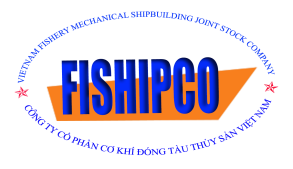 ĐẠI HỘI ĐỒNG CỔ ĐÔNG BẤT THƯỜNG NĂM 2023CÔNG TY CỔ PHẦN CƠ KHÍ ĐÓNG TÀU THỦY SẢN VIỆT NAMHọ và tên cổ đông:…………………………………....Mã số cổ đông:………………………………………..Tổng số cổ phần sở hữu:……………………………..cổ phầnTổng số cổ phần đại diện: …………………………...cổ phần.(*) Tổng số phiếu bầu: ……………………………….TTDANH SÁCH ỨNG VIÊNSỐ PHIẾU BẦUTổng cộngCỔ ĐÔNG/ NGƯỜI ĐƯỢC ỦY QUYỀN(Ký và ghi rõ họ tên)…………………………….